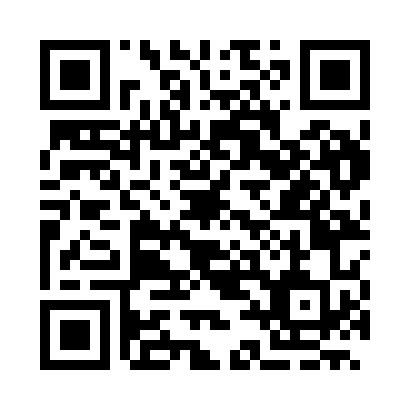 Prayer times for Balik, BulgariaMon 1 Apr 2024 - Tue 30 Apr 2024High Latitude Method: Angle Based RulePrayer Calculation Method: Muslim World LeagueAsar Calculation Method: HanafiPrayer times provided by https://www.salahtimes.comDateDayFajrSunriseDhuhrAsrMaghribIsha1Mon5:116:511:135:437:379:102Tue5:096:491:135:447:389:123Wed5:076:471:135:447:399:134Thu5:056:451:135:457:409:155Fri5:036:441:125:467:429:166Sat5:016:421:125:477:439:187Sun4:596:401:125:487:449:198Mon4:576:381:115:487:459:219Tue4:546:371:115:497:469:2310Wed4:526:351:115:507:489:2411Thu4:506:331:115:517:499:2612Fri4:486:311:105:527:509:2713Sat4:466:301:105:527:519:2914Sun4:446:281:105:537:529:3015Mon4:426:261:105:547:549:3216Tue4:396:251:095:557:559:3417Wed4:376:231:095:557:569:3518Thu4:356:211:095:567:579:3719Fri4:336:201:095:577:589:3920Sat4:316:181:095:588:009:4021Sun4:296:161:085:588:019:4222Mon4:276:151:085:598:029:4423Tue4:246:131:086:008:039:4524Wed4:226:121:086:018:049:4725Thu4:206:101:086:018:069:4926Fri4:186:091:076:028:079:5027Sat4:166:071:076:038:089:5228Sun4:146:061:076:048:099:5429Mon4:126:041:076:048:109:5630Tue4:106:031:076:058:129:57